Język polski klasa 7. 15-19.06.20Pisownia wyrazów z ó, u, rz, ż, ch. Powtórzenie.Dopisz do wyróżnionych słów wyrazy pokrewne, w których ó wymienia się na o albo e
Ale mróz! Nawet rzekę skuł lód. To już siódmy dzień takiej pogody. 
W taki chłód nie chce mi się wychodzić z domu. Nawet mój pies nie wystawia głowy za próg. Czekam na powrót wiosny.…………………….. - ……………………….……………………..- ……………………….……………………..- ………………………………………………..- ……………………….………………………- ………………………………………………..- ………………………..……………………..- ………………………Uzupełnij wypowiedzi rzeczownikami, które w mianowniku  (kto?co?) liczby pojedynczej kończą się cząstką -ówka 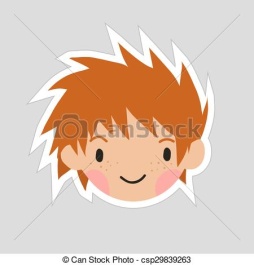 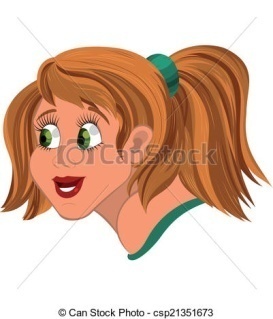 Jutro trudna jest kartkówka,                      Takie pyszne te parówki,
a wciąż pusta moja …………………. .             że zniknęły w mig z …………………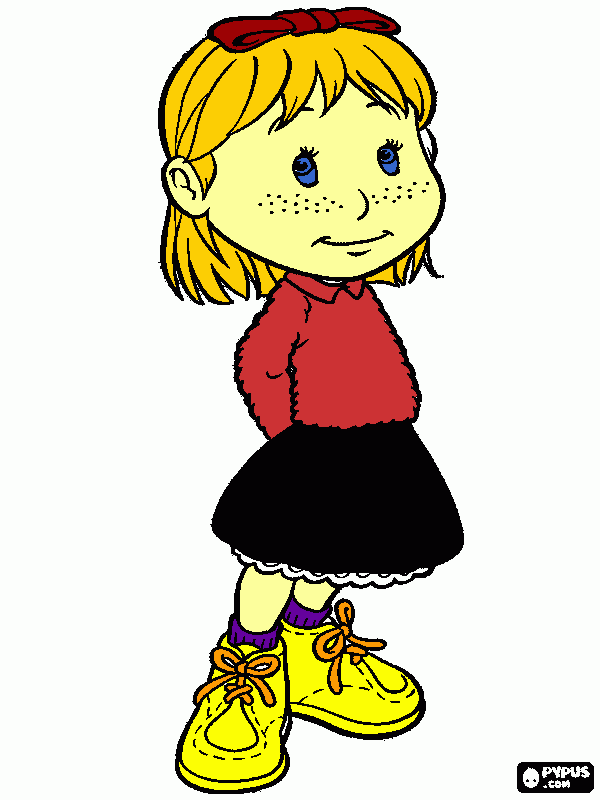 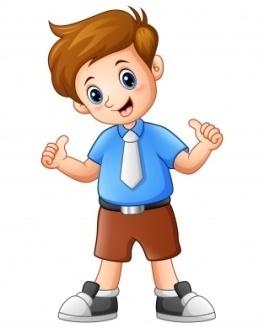 Głodne, pracowite mrówki                               Mama robi mi wymówki,
poszły do szkolnej …………………….. .                 bo wróciła z ………………………….. .Wstaw brakujące wyrazy, w których występuje rz po spółgłosce
Cicha  woda ………………………. rwie.
Nie mów hop, póki nie …………………………………… .
Na pochyłe …………………………………. wszystkie kozy skaczą.Podpisz fotografie. Użyj wyrazów zakończonych na –erz, -arz, -strz 



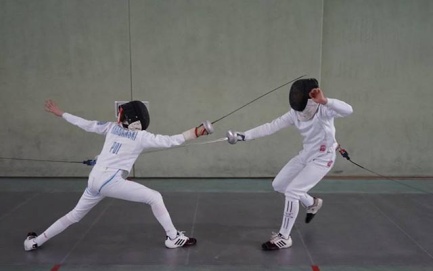 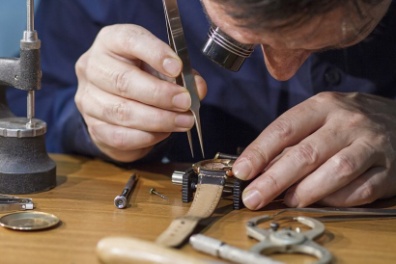 …………………………………..                           ……………………………………………
                                   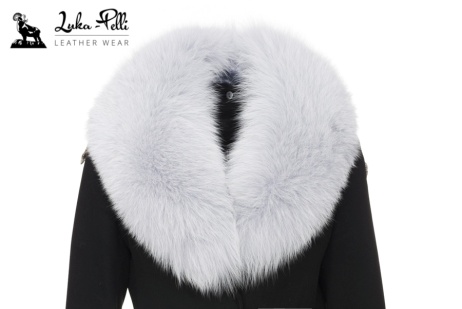 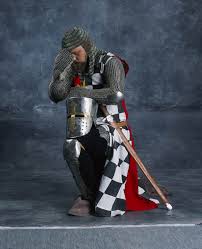 ………………………………                                      …………………………………………Zastąp słowa i wyrażenia w nawiasach wyrazami z –aż, -eż lub –arz, -erz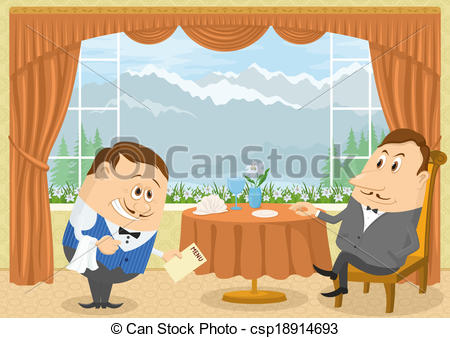 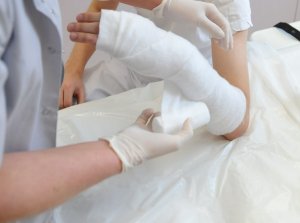 - Poplamiłem (część ubrania przy szyi)            -Obwiążę ci rękę (opatrunkiem)
………………………………………… . Wciąż                  …………………………………….. .
brudzę (ubrania) …………………………. .                Najpierw jednak powiedz, 
- A ja zgubiłam (notatnik z datami)                    jak to się stało.
…………………………………………. .                              – Niosłem bardzo ciężki (rzeczy 
                                                                                  w walizkach) …………………………… .Utwórz zdrobnienia od podanych wyrazów wg wzoru
wzór: orzech – orzeszek   
blacha - ……………………………………
łańcuch - …………………………………..
okruch - ……………………………………
groch - ………………………………………
mech - …………………………………….. 